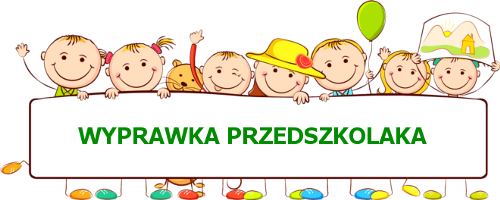 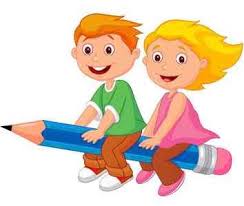 Wyposażenie piórnika- 2 ołówki HB lub 2B- temperówka zamykana      - linijka 20cm przezroczysta     - nożyczki z zaokrąglonymi końcami - kredki ołówkowe- gumka		- klej w sztyfcie Plastyka/technika                      - bloki rysunkowe A3 i A4 białe i kolorowe- bloki techniczne A3 i A4 białe i kolorowe- papier kolorowy- klej (w miarę możliwości mocny)- pędzle grube i cienkie- farba plakatowa w butelce półlitrowej (kolor, aby się bardzo nie powtarzały zostanie przydzielony indywidualnie każdemu dziecku na początku roku)- plastelina nietoksyczna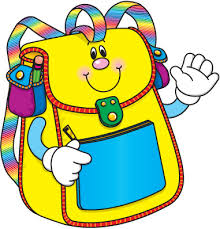 - podkładka do lepienia i malowania- kredki świecowe i bambino- pastele		- 2 dowolne kolory bibułyPrzybory higieniczne- 1 paczka chusteczek nawilżanych- 1 paczka chusteczek higienicznych w dużym pudełku- 1 stary t-shirt rodzica ( ochrona ubrania podczas malowania farbami, lepienia itp)- ubrania na zmianę w podpisanym worku- bluza do pozostawienia w sali- kapcie w podpisanym worku (tenisówki na białej podeszwie)- strój gimnastyczny w podpisanym worku (odpowiednio do pory roku-krótkie spodenki lub spodnie z dresu, koszulka z krótkim rękawem)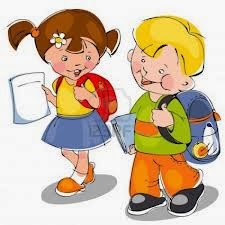 